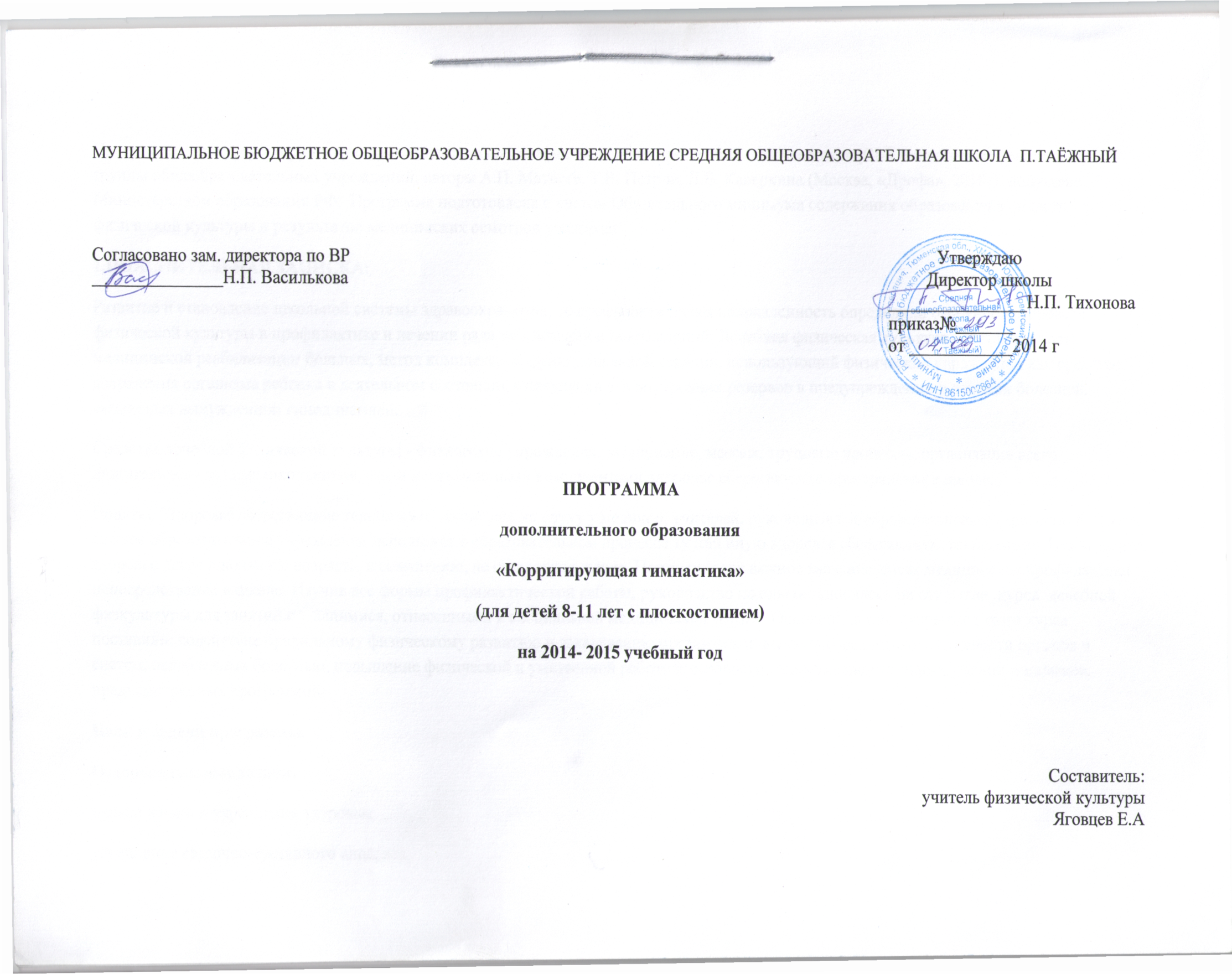 Программа,  по  курсу   корригирующая гимнастика составлена  на основе  программы  для учащихся (СМГ) специальной медицинской группы общеобразовательных учреждений, авторы А.П. Матвеев, Т.В. Петров, Л.В. Каверкина (Москва, «Дрофа», 2010г), допущено Министерством образования РФ.  Программа подготовлена с учетом Обязательного минимума содержания образования в области физической культуры и результатов медицинских осмотров учащихся.1.ПОЯСНИТЕЛЬНАЯ ЗАПИСКА:Развитие и становление школьной системы здравоохранения, ее профилактическая направленность определили особую роль средств физической культуры в профилактике и лечении ряда заболеваний и повреждений. Лечебная физическая культура - составная часть медицинской реабилитации больных, метод комплексной функциональной терапии, использующий физические упражнения как средство сохранения организма ребенка в деятельном состоянии, стимуляции его внутренних резервов в предупреждении и лечении болезней, вызванных вынужденной гиподинамией.Средства лечебной физической культуры - физические упражнения, закаливание, массаж, трудовые процессы, организация всего двигательного режима школьников, стали неотъемлемыми компонентами здоровье сберегающего пространства в школе.Понятие "Здоровье сберегающие технологии" давно уже на слуху у медиков, учителей, руководителей образовательных учреждений. Почти каждое образовательное учреждение использует в образовательном процессе ту или иную здоровье сберегающую технологию. Тем не менее, здоровье детей школьного возраста, к сожалению, не становится лучше. Поэтому такое важное значение имеет медицинская профилактика непосредственно в школе. Изучив все формы профилактической работы, руководство школы остановилось на открытии  курса  лечебной физкультуры для занятий с учащимися, отнесенными к специальной медицинской группе. Основной целью открытия такого курса  поставили: содействие правильному физическому развитию и закаливанию организма, повышению физической активности органов и систем, ослабленных болезнью, повышение физической и умственной работоспособности, освоение двигательных умений и навыков, предусмотренных программой.Цели и задачи программы.Оздоровительные задачи:охрана жизни и укрепления здоровья;укрепление связочно-суставного аппарата;совершенствование деятельности сердечно - сосудистой и дыхательной систем;способствовать правильному функционированию внутренних органов;увеличение жизненной емкости легких;Образовательные задачи:формирование двигательных навыков и умений;развитие физических качеств (ловкость, гибкость, равновесие, выносливость);привитие навыков гигиены;сообщать знания, связанные с физическим воспитанием: о пользе занятий ЛФК, о значении и технике физических упражнений, методике их проведения;знания о явлениях природы, общественной жизни.Воспитательные задачи:воспитание положительных черт характера: организованность, дисциплинированность, скромность;формирование нравственных качеств: честность, взаимопомощь, умение заниматься в коллективе, уверенность в своих силах, настойчивость в преодоление трудностей, выдержка;воспитывать самостоятельность, сообразительность, находчивость2.ОБЩАЯ ХАРАКТЕРИСТИКА:Организация и контроль учебного процесса.  Занятия ведутся в разновозрастной группе и направлено на коррекцию плоскостопия. Нагрузка на занятиях  осуществляется с учетом возраста школьников, показателей их физической подготовленности, функционального состояния и степени выраженности патологического процесса.Курс включает в себя 38  занятий, которые проводятся 1 раз  в неделю. Занятия  включают в себя три периода:1. Вводный период проводится в виде тестирования. По его итогам получаем оценку функционального состояния организма ребенка.2. Основной период включает в себя:упражнения по совершенствованию дыхания;общеразвивающие упражнения;корригирующие упражнения;тренировки мышечной дыхательной и сердечно - сосудистой систем с индивидуальным дозированием нагрузки и дальнейшим её возрастанием.3. Заключительный период, в ходе которого осуществляется дальнейшее совершенствование и закрепление техники выполнения общих развивающих упражнений и индивидуальных комплексов специальных упражнений. На этом этапе подводятся итоги всех занятий, даются рекомендации для самостоятельных занятий.Результативность:Оценка и контроль функционального состояния организма учащихся проводится с использованием следующих тестовых упражнений:1. Функциональное состояние сердечно-сосудистой системы определяется пробой Мартинэ (20 приседаний)2. Оценка функционального состояния внешнего дыхания определяется спирометрией3. Оценка состояния нервно-мышечной системы определяется способностью сохранять равновесие в положении "стоя на одной ноге, руки в стороны, глаза закрыты" (упражнение "цапля"). При этом любое движение считается потерей равновесия. Фиксируется время до потери равновесия.4. Оценка силы мышц - сгибателей туловища определяется, количеством подъемов ног за 10 сек. в положении лежа на спине. Прямые ноги поднимаются до угла 45 и опускаются до касания ковра.5. Оценка мышц - сгибателей туловища определяется временем, проведенным испытуемым в положении "лежа на животе, руки вытянуты вперед". Руки и грудь не касаются ковра (упражнение "лодочка").6. Оценка силы мышц верхнего плечевого пояса определяется, количеством сгибателей рук в упоре лежа за 10 сек.7. Оценка подвижности тазобедренных суставов и позвоночника определяется в сантиметрах, в упражнении испытуемый делает глубокий наклон в положении "сидя на полу, ноги на ширине плеч", руками касаясь сантиметровой ленты.Тесты для выявления изменений функционального состояния организма.Проба МартинеСпирометрия"Цапля"Поднимание ног в положении лежа"Лодочка"Отжимание от пола в упоре лежа или на коленях"Складка"3.ОПИСАНИЕ МЕСТА УЧЕБНОГО ПРЕДМЕТА В УЧЕБНОМ ПЛАНЕ.Структура и содержание учебной программы задаются в конструкции физкультурно-оздоровительной деятельности с выделением разделов: основы знаний о физической культуре; способы деятельности; физическое совершенствование;Распределение программного материала:4.СОДЕРЖАНИЕ УЧЕБНОГО ПРЕДМЕТА:Содержание программного материала занятий состоит из базовых и большого количества подготовительных, подводящих и коррекционных упражнений:-упражнения для развития мелкой моторики рук; упражнения для формирования правильной осанки № 1,2,3; комплекс упражнений для профилактики плоскостопия № 1,2,3; комплекс упражнений дыхательной гимнастики; упражнения для развития координации; упражнения для развития функции координации и вестибулярного аппарата; специальные упражнения при миопии условно можно разделить на несколько групп; специальные упражнения для глаз; упражнения для развития функции координации и вестибулярного аппарата.Все занятия по  проводятся в спортивном зале или на свежем воздухе при соблюдении санитарно - гигиенических требований.Оценка по занятиям  не выставляется.Упражнения для развития мелкой моторики рук.- сжимание и разжимание пальцев в кулак правой и левой руками одновременно и поочередно;- сжимание обеими руками мелких резиновых мячей - большим и указательным- большим и средним- большим и безымянным- большим и мизинцем- хлопать в ладони перед собой на уровне груди, лица и над головой;- круговые движения кистями;- руки в замок - круговое движение влево - вправо, вперед - назад;- пальцы в замок. Попеременное разгибание и сгибание пальцев;- сжимание и разжимание пальцев в кулак с разворотом наружу;- держать и передавать между пальцами теннисный шарик.Игровые упражнения: "Сильные пальчики.", "Аплодисменты.", " По ягоде.", "Гармошка.", "Птичка.", "Скачет зайчик.", " Где твой пальчик.", "Колыбельная.", "Балалайка.".Комплекс упражнений для профилактики плоскостопия № 11. Ходьба босиком по одной линии высоко на носках. Передвижения закрытыми глазами. (Повторить 6-8 раз.)2. Стоя на носках, руки вперед. Перекат назад в стойку на пятки, носки максимально наклонять к себе, руки назад, плавно выполнять перекат вперед в стойку на носках, руки вперед. (Повторять 6-8 раз.)3. Поднимание мелких предметов с пола пальцами ног. (Повторить 6-8 раз.)4. Сидя с прямыми ногами, взяться руками за переднюю часть стопы, поочередно и одновременно сгибая и разгибая ступни ног. (Повторить 6-8 раз.)5. Упор сидя сзади с согнутыми ногами, правая нога опирается на большой палец, левая на пятку. Смена положений стоп. (Повторить 6-8 раз.)6. Лежа на спине, выполнить движения ногами "велосипед" с поочередным расслаблением ног и потряхиванием стоп. (Повторить 6-8 раз.)Комплекс упражнений для профилактики плоскостопия № 21. Стойка на носках, руки на пояс; шаг правой ногой вперед, подняться на носок переходом с пятки на переднюю часть стопы. Тоже с другой ноги. (Повторить 6-8 раз.)2. Стойка на носках, руки за голову. Шаг правой ногой на пятку, шаг левой ногой на пятку. Шаг правой ногой на носок, шаг левой ногой на носок. (Повторить 6-8 раз.)3. О. с - руки в стороны. Полуприсед на правой ноге, левую в сторону на носок, акцентированное опускание левой стопы с носка на всю ступню, передавая на тяжесть тела, правую в сторону на носок. (Повторить 6-8 раз.)4. Стойка, руки за спину. Полуприседя подняться на носки, полуприседя перекат с носков на всю ступню. (Повторить 6-8 раз.)5. Сидя с прямыми ногами, руки на пояс. Резким движением переместить носки ног на себя, от себя, наружу (пятки вместе), развести в стороны (пятки вместе), соединить. (Повторить 6-8 раз.)6. Упор стоя на коленях. Опираясь на правую руку, выпрямить ноги, касаясь пола пальцами ног, согнуть ноги, опираясь на всю ступню, выпрямить, с перекатом на заднюю часть стопы. (Повторить 6-8 раз.)Комплекс упражнений для профилактики плоскостопия № 31. Ходьба перекатом с пятки на носок; выставляя ногу вперед на пятку, максимально наклонять ступню к голени, с последующим подниманием на носок. (Повторить 6-8 раз.)2. Лежа на полу. Ступни наклонить вправо, влево (поочередно и вместе) расслабить ступни, пошевелить пальцами ног. (Повторить 6-8 раз.)3. Лежа на полу. Наклонить переднюю часть стопы к себе, оттянуть носки от себя, расслабить ступни, пошевелить пальцами ног. (Повторить 6-8 раз.)4. Лежа на полу, ноги врозь: опустить ступни наружу, поднять в исходное положение, опустить внутрь; принять исходное положение. (Повторить 6-8 раз.)5. Лежа на полу, согнуть ноги; движения ступнями влево, в право, вместе и поочередно, наружу и вовнутрь. Встряхнуть ступни. (Повторить 6-8 раз.)6. Сидя на полу с прямыми ногами, взяться руками за переднюю часть стопы. Наклонить ступни вперед, назад, влево, вправо, наружу, вовнутрь. (Повторить 6-8 раз.)7. Сидя на пятках, опираясь на прямые руки, выпрямить ноги, передавая тяжесть тела на передний свод стопы; принять исходное положение. (Повторить 6-8 раз.)8. Стойка, руки на пояс. Правую ногу поставить вперед на пятку, левую - вперед на пятку; правую - назад на носок, левую назад на носок. (Повторить 6-8 раз.)Упражнения для развития координации.1. Стоя на месте переносить тяжесть тела с одной ноги на другую; расслаблять мышцы тазобедренных суставов. (Повторить 8-10 раз.)2. Стоя на пятках - поднимать носки, стоя на носках - поднимать пятки.(Повторить 8-10 раз.)3. Ходьба длинными шагами со взмахами прямых рук. (Повторить 8-10 раз.)4. Ходьба по кругу диаметром 6-7 метров и змейкой (сначала 5-6 шагов по дуге влево, потом столько же вправо.) (Повторить 8-10 раз.)5. Стоя на месте имитация движения руками. (Повторить 8-10 раз.)6. Стоя на месте, переносить тяжесть тела с одной ноги на другую, с упором руками на гимнастическую лесенку. (Повторить 8-10 раз.)Упражнения для развития функции координации и вестибулярного аппарата.1. Прыжком принять положение равновесия на одной ноге с наклоном туловища вперед, в сторону.(Повторить 8-10 раз.)2. Прыжок вверх с поворотом на 180 градусов влево, вправо.(Повторить 8-10 раз.)3. Прыжок вверх с поворотом на 360 градусов. (Повторить 6-8 раз.)4. Передвижение по наклонной скамейке вниз, вверх.(Повторить 6-8 раз.)5. Сидя на полу, согнуть ноги в коленях, выпрямляя поднять высоко в "угол", руками взяться за пятки.(Повторить 6-8 раз.)6. Стоя на одной ноге, прыжок с поворотом на 180 градусов влево, вправо.(Повторить 8-10 раз.) Приземление на ту же ногу.7. Стоя на одной ноге, прыжок с поворотом на 360 градусов влево, вправо.(Повторить 8-10 раз.) Приземление на ту же ногу.8. Тоже с поворотом на 180 - 360 градусов влево - вправо с закрытыми глазами. (Повторить 6-8 раз.)Специальные упражнения при миопии условно можно разделить на несколько групп.I. Упражнения для наружных мышц глаза: а) упражнения для прямых мышц глаза; б) упражнения для прямых и косых мышц глаза.II. Упражнения для внутренней (цилиарной) мышцы: а) в домашних условиях; б) на эрографе; в) с линзами. Выполняют эти упражнения движением глазного яблока по всем возможным направлениям и путем перевода взгляда с ближней точки ясного видения на дальнюю и наоборот.III. Самомассаж глаз выполняют путем зажмуривания, моргания, а также надавливанием тремя пальцами рук на верхнее веко, не вызывая боли, с разной частотой и силой.Ниже в методической последовательности приводится перечень специальных упражнений для лечения больных с миопией. Интенсивность этих упражнений увеличивают постепенно: в 1-2-е занятие включают 2 упражнения, выполняя их 2 раза, начиная с 3-го занятия, те же 2 упражнения выполняют 3 раза, затем через каждые 3 занятия прибавляют по одному упражнению и доводят их до 5-6, выполняя каждое упражнение по 3 раза. По этой методике рекомендуется заниматься 11/2-2 мес, в течение следующего месяца увеличивают число повторений каждого упражнения до 5-6 раз. Затем также постепенно включают последующие упражнения.Специальные упражнения для глазИ. п. – стоя у гимнастической стенки1. Посмотреть строго вверх, перевести взгляд вниз (6-8 раз).2. Посмотреть вверх-вправо, затем по диагонали вниз – влево (6-8 раз).3. Посмотреть вверх-влево, по диагонали вниз – вправо (6-8 раз).4. Перевести взгляд в левый угол глаза, затем по горизонтали в правый (6-8 раз).5. Вытянуть вперед руку по средней линии лица. Смотреть на конец пальца и медленно приближать его, не сводя глаз до тех пор, пока палец начнет «двоиться» (6-8 раз).6. Палец на переносице. Перевести взгляд обоих глаз на переносицу и обратно (10-11 раз).7. Круговые движения глазами по часовой стрелке и обратно.И. п. – сидя.8. Быстро моргать в течение 15с. Повторить 3-4 раза.9. Крепко зажмурить глаза на 3-5с, затем открыть на 3-5с. Повторить 8-10 раз.10.Закрыть глаза и массировать веки круговыми движениями пальца в течение 1 мин.И. п. – стоя.11. Перевод взгляда с ближнего предмета на дальний и наоборот.Упражнения для развития функции координации и вестибулярного аппарата.1. Прыжком принять положение равновесия на одной ноге с наклоном туловища вперед, в сторону. (Повторить 8-10 раз.)2. Прыжок вверх с поворотом на 180 градусов влево, вправо. (Повторить 8-10 раз.)3. Прыжок вверх с поворотом на 360 градусов. (Повторить 6-8 раз.)4. Передвижение по наклонной скамейке вниз, вверх. (Повторить 6-8 раз.)5. Сидя на полу, согнуть ноги в коленях, выпрямляя поднять высоко в "угол", руками взяться за пятки. (Повторить 6-8 раз.)6. Стоя на одной ноге, прыжок с поворотом на 180 градусов влево, вправо. (Повторить 8-10 раз.) Приземление на ту же ногу.7. Стоя на одной ноге, прыжок с поворотом на 360 градусов влево, вправо. (Повторить 8-10 раз.) Приземление на ту же ногу.8. Тоже с поворотом на 180 - 360 градусов влево - вправо с закрытыми глазами. (Повторить 6-8 раз.)Дети, занимающиеся в группе  должны знать:- правила техники безопасности на занятиях по лечебной физкультуре;- понятие о правильной осанке;- название снарядов;- терминологию (что такое бег, ходьба, прыжки, лазание, перелазание).Уметь выполнять:- наклоны головы;- перекаты с носка на пятку;- передачу и переноску предметов;- лазание и перелазание;- принятие правильной осанки;- ходьбу по ребристой доске;- ходьбу на носках, на пятках;- приседания;- упражнения с гимнастической палкой, мячом, обручем.5. Тематическое планирование с определением  основных видов деятельности6.ОПИСАНИЕ УЧЕБНО МЕТОДИЧЕСКОГО И МАТЕРИАЛЬНО ТЕХНИЧЕСКОГО ОБЕСПЕЧЕНИЯ ОБРАЗОВАНИЯ:Материально-техническое обеспечение образовательного процесса: К физкультурному оборудованию предъявляются педагогические, эстетические и гигиенические требования. Важнейшее требование ― безопасность физкультурного оборудования. Для выполнения его необходимо обеспечить прочную  установку снарядов, правильную обработку деревянных предметов (палки, рейки гимнастической стенки и др.). Во избежание травм  они должны быть хорошо отполированы. Металлические снаряды делаются с закруглёнными углами. Качество снарядов, устойчивость, прочность проверяется учителем перед уроком. 
 7. Использованная литература:"Лечебно-физическая культура": Справочник./ под ред. проф. Епифанова - М., 1987.Вайнбаум Я.С. "Гигиена физического воспитания". - М., 2005.Концептуальные основы здорового образа жизни в детской и подростковой среде. Вестник образования.Аветисов Э. С., Курпан Ю. И., Ливадо Е. И., Занятия физической культурой при  близорукости. М. Физкультура и спорт. 1983 год. Апарин В. Е., Платонова В. А., Попова Т. П., ЛФК в комплексном этапном лечении, реабилитации и профилактике заболеваний легких у детей. М. Мед. 1983 год. Бабенкова Е. А., Как помочь детям стать здоровыми. Методическое пособие. М. Астрель, 2003 год.Евдокимова Т. А., Справочник по ЛФК, Спб. 2003 год.Епифанов В. А., Справочник по ЛФК, М. Мед. 1987 год.Иванов С. М., ЛФК при заболеваниях в детском возрасте. М. Мед. 1982 год.Кокосов А. Н., Стрельцова Э. В., ЛФК в реабилитации больных с заболеваниями легких Л. Мед. 1987 год.Криворучко Т. С Особенности физического развития детей подростков. Кишинев 1976 г.Ловейко В. Д., ЛФК у детей при дефектах осанки, сколиозах и плоскостопии. М. Мед.1982 год.Ловейко В. Д., Фонарев М. И. ЛФК при заболеваниях позвоночника у детей Л. Мед. 1988 год.Разделы и темы программного материалаЧасы:1. Основы знаний о физической культуре22. Способы деятельности43. Физическое совершенствование:323.1 оздоровительная и корригирующая гимнастика143.2 гимнастика с основами акробатики63.4 легкая атлетика53.5 подвижные игры 7итого38№Тема урокаКоличество часовДата1Основы знаний о физической культуре.21.1Правила поведения и техники безопасности на уроках.11.2Режим дня и личная гигиена.12Способы деятельности.42.1Проведение УГГ.12.2Проведение физкультминуток.12.3Подвижные игры.23Физическое совершенствование.3.1Оздоровительная и корригирующая гимнастика. 143.1.1Упражнения на формирование правильной осанки без предметов.23.1.2Упражнения на формирование правильной осанки с предметами.23.1.3Упражнения на локальное развитие мышц туловища.13.1.4Упражнения на профилактику плоскостопия.13.1.5.Упражнения с разным типом дыхания.13.1.6.Упражнения на профилактику нарушения зрения.13.1.7.Упражнения на напряжение и расслабление мышц.13.1.8Ходьба с изменяющейся скоростью.13.1.9Ходьба с изменяющимся направлением движения.13.1.10.Ходьба левым и правым боком.13.1.11Ходьба спиной вперед, на носках, пятках.13.1.12Бег в медленном темпе в чередовании с ходьбой.13.2Физическая подготовка. Гимнастика с акробатикой.63.2.1Построение в шеренгу, колонну, круг.13.2.2Размыкание и смыкание приставными шагами.13.2.3Упоры и седы.13.2.4Группировки и перекаты. 13.2.5Передвижения по гимнастической стенке вверх, вниз.13.2.6Передвижения по гимнастической стенке по горизонтали.13.3Легкая атлетика.53.3.1Бег в спокойном темпе в чередовании с ходьбой.13.3.2Бег с изменяющимся направлением движения.13.3.3Высокий старт с небольшим ускорением.13.3.4Прыжки на месте с поворотами.13.3.5Броски небольшого мяча. 13.4Подвижные игры.73.4.1. Игры: «Третий лишний». «Охотники и утки».33.4.2Эстафеты4